CURRICULUM VITAESUJAY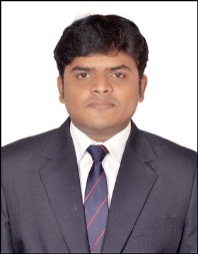 SUJAY.253472@2freemail.com To secure a position that provides avenues to build enduring working relationship in the field of marketing and enable me to use my strong organizational expertise to discharge the assigned duties efficiently.Highly motivated and determinedRemarkable zeal to take on challenging assignments and ensure successful completion of the same.Outgoing disposition “Will to do” attitude.♦ Conversant Operating Systems-: WINDOWS 98, XP, Vista, WINDOWS 7.♦ Proficient in Microsoft office.♦ Project Title         :  An overview of oxygen and chlorine content in Bangalore.♦ Internship Details:1. “Fleet management Analysis” in RELION LOGISTICS-Sep-Oct2013.2. Worked as a team leader in ERAGAM SCHOOL OF RESEARCH-July-Oct2013.Working as a Business Development Executive at EINS Education, since October 2014.Active participant in various Inter school and college sports meet.Participation in Essay writing and other cultural activities at school and college level.Involved  in voluntary service programs organized at collegeOrganized “Coffee with CEO” at DSCE, an initiative to interact with CEO’s       in the campus. Core Member of Organizing Committee for NIRVANA ’13.Quiz Co- ordinator for the fest and E-Cell Member at DSCE.Attended seminars on Strategic Management, Leadership and Behavioural Skills, TQM conducted by Industry personnel.Made Industrial visits to PROBIOSYS, HERITAGE WINE and MYSORE SOAPS & DETERGENTS LTD.Attended sessions “Personal and Grooming Etiquettes” and “Teamwork and Interpersonal Skills” conducted by Centre for Innovation and Learning.♦ Basketball                  ♦ Listening to music              ♦ Football. Presentation and Public Speaking        			 Training & FacilitationDocumentation                                        		  Event planning and coordination♦ Effective time management and sound synergic skills♦ Ability to draw optimal conclusion post comprehensive analysis.♦ Skilled at discharging consistent efforts in the quest of successful task accomplishment involving both individual and teamwork.♦ Strong ethical and professional standards and maintain high degree of personal conduct and confidentiality.♦ Planning and objectivity prove driving force to my work.♦ Versatility in adapting to varied situations and environments.Gender: 		MaleDOB: 		            25-05-1992Nationality: 	            IndianMarital Status:	            SingleLanguages Known:    English, Kannada, Telugu, Tamil and Hindi.        I hereby declare that the information furnished above is true to the best of my knowledge.OBJECTIVE   PERSONALITYEDUCATIONAL QUALIFICATIONSDegreeInstitute/ UniversitySpecializationYear%MBA Dayananda Sagar College Of Engineering, Bangalore (VTU)MARKETING201460.72%B.Sc.St. Joseph Arts and Science College, Bangalore (AUTONOMOUS)BIOTECHNOLOGY201257.18%P.U.CKrupanidhi P.U College, Bangalore.PCMB200950.83%SSLCSt. Francis DeSale School, Bangalore.--200755.56%TECHNICAL SKILLSB.Sc. PROJECT AND MBA INTERNSHIPWORK EXPERIENCECO- CURRICULAR ACTIVITIESACCOLADES/ ACTIVITY CATALOGHOBBIESSOFT SKILLSSTRENGHTSPERSONAL DETAILS      DECLARATION